新 书 推 荐中文书名：《收藏回忆的艺术：自制纪念剪贴簿、小册子、小饰品、拼贴画和纪念品》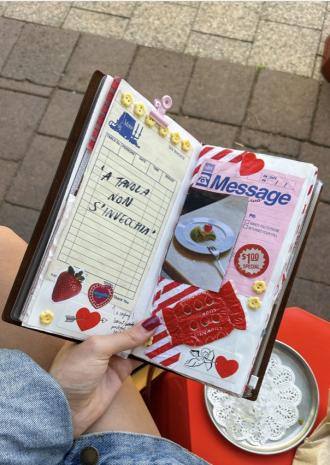 英文书名：The Art of Memory Collecting：Create Scrapbooks, Zines, Trinkets, Collages and Keepsakes to Preserve Treasured Moments 作    者：Martina Calvi出 版 社：Hardie Grant代理公司：ANA/Jessica Wu页    数：176页出版时间：2024年10月代理地区：中国大陆、台湾审读资料：电子稿类    型：手工内容简介：卖点：拼贴是一种低成本（几乎免费）保留回忆的方式再利用——您只需使用家里现成的或在路上拾得的东西入门级简单易学的手工艺，任何年龄段都可以尝试图片网站Pinterest将纸艺的兴起称为2023年最大的新兴趋势之一纸艺流行于Y2K兴起的年代，手工艺也逐渐有了怀旧色彩回忆收藏者玛蒂娜总结了收集技巧并分享灵感，向读者展示了简单易学的拼贴和纪念册。作者将内容分成15个板块，以激发个人独特的创作。具体板块包括：纪念册、框架式记忆墙、迷你饰品盒、假期日记、迷你旅行册、秘密口袋卡片、时光胶囊、地图拼贴和回忆瓶。您无需特殊技能，只需收集回忆，创造珍藏一生的纪念品。作者简介：玛蒂娜·卡尔维（Martina Calvi）来自澳大利亚悉尼，是一位混合媒介创作者和线上创作者。自2015年来，她一直将互联网作为她的剪贴簿，与超过30万粉丝的社群分享插画和混合媒介项目。她曾与Adobe、阿迪达斯、耐克、Snapchat等知名品牌进行了重要合作，也曾被《Elle》杂志报道。内页展示：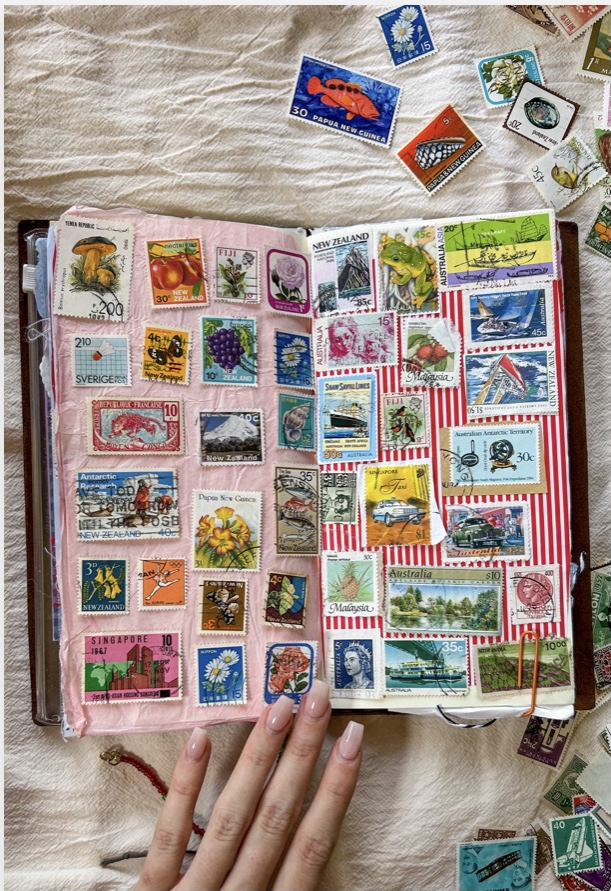 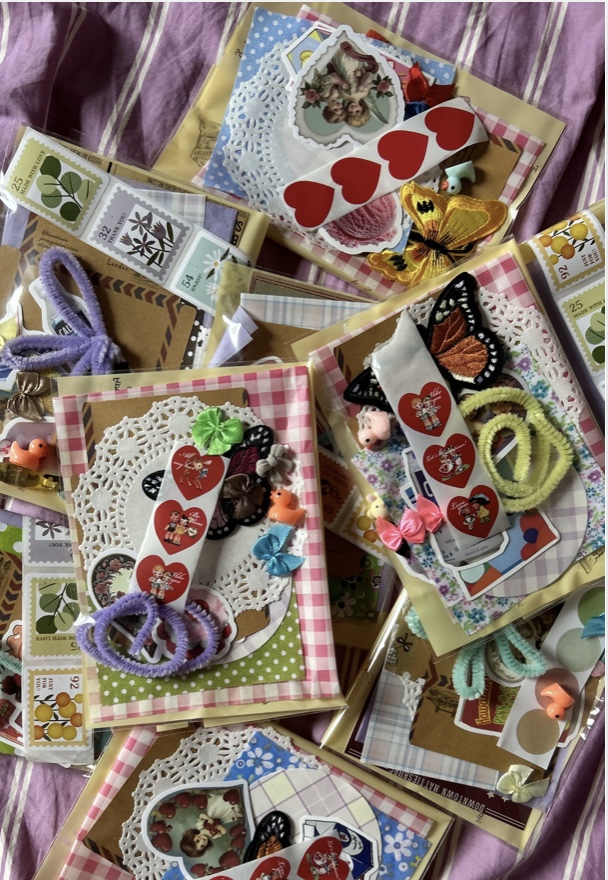 感谢您的阅读！请将反馈信息发至：版权负责人Email：Rights@nurnberg.com.cn安德鲁·纳伯格联合国际有限公司北京代表处北京市海淀区中关村大街甲59号中国人民大学文化大厦1705室, 邮编：100872电话：010-82504106, 传真：010-82504200公司网址：http://www.nurnberg.com.cn书目下载：http://www.nurnberg.com.cn/booklist_zh/list.aspx书讯浏览：http://www.nurnberg.com.cn/book/book.aspx视频推荐：http://www.nurnberg.com.cn/video/video.aspx豆瓣小站：http://site.douban.com/110577/新浪微博：安德鲁纳伯格公司的微博_微博 (weibo.com)微信订阅号：ANABJ2002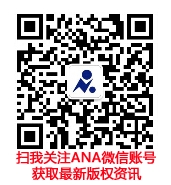 